Семьи Саранска могут принять участие в фотоконкурсе «Моя веселая семья». В обычной жизни нам, порой, не очень хватало времени, чтобы просто побыть со своими близкими, заняться общими делами и приятно провести досуг в кругу своей семьи. Самоизоляция – прекрасный повод это исправить. 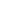  Дворец культуры городского округа Саранск предлагает подать пример отличного настроения и принять участие в фотоконкурсе селфи «Моя веселая семья»! Снимайте веселые и оригинальные фото всей семьей и присылайте их на электронную почту: dvorec_kultur@mail.ru ПОЛОЖЕНИЕинтернет-конкурс семейных селфи «Моя веселая семья»Интернет-конкурс семейных селфи на тему самоизоляции «Моя веселая семья». (далее - конкурс) проводится в целях поддержания общения с подписчиками группы «МБУК «Дворец культуры городского округа Саранск»  ВКонтакте и Инстраграм для пополнения позитивными материалами в период самоизоляции.Сроки проведения конкурса: апрель-май 2020 г. (при условии сокращения срока самоизоляции конкурс автоматически завершается).Условия конкурса. В конкурсе могут принимать участие все жители и подписчики группы МБУК «Дворец культуры городского округа Саранск» ВКонтакте и Инстаграм. Семейные фотографии (только селфи) принимаются на электронную почту МБУК «Дворец культуры городского округа Саранск»  (dvorec_kultur@mail.ru) (без самостоятельной публикации в ленте группы).  3.1 Фотография обязательно должна быть качественная (четкая, неразмытая).3.2 В подписи к снимку участникам необходимо указать фамилии и имена членов семьи, присутствующих на фотографии, род деятельности всех членов семьи и добавить краткое описание того, как семья проводит время в период самоизоляции.Участвуя в конкурсе, подписчики автоматически соглашаются с публикацией присланных ими снимков и персональных данных (ФИО, место проживания) в социальных сетях.На фотографиях не допускается присутствие алкогольных напитков (застолье), откровенно открытых участков тела (бассейн, пляж и т.п.).По итогам конкурса победитель награждается памятным подарком для приятного семейного время препровождения. 4.1 Подведение итогов состоится по окончанию конкурса4.2 Победитель будет выбран редакционной коллегией и объявлен посредством социальной сети (при выборе победителя будет учитываться количество ненакрученных (!) лайков и комментариев к снимку).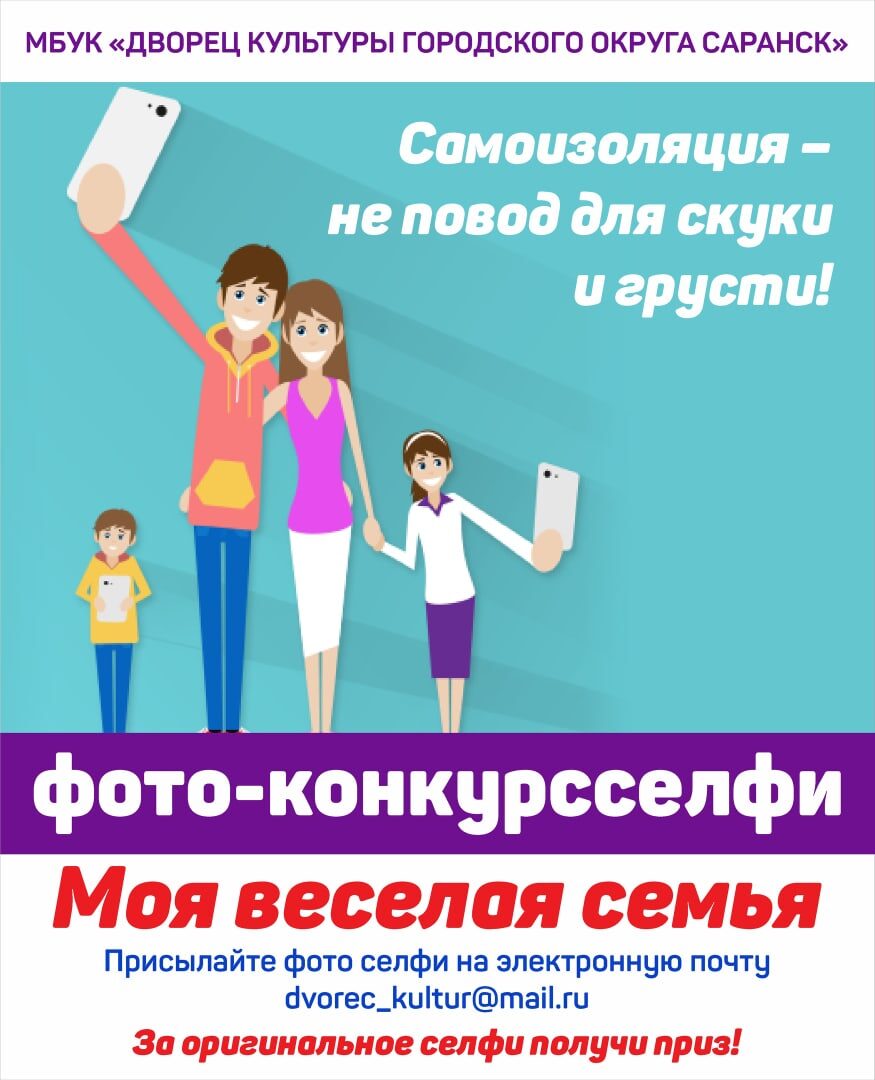 